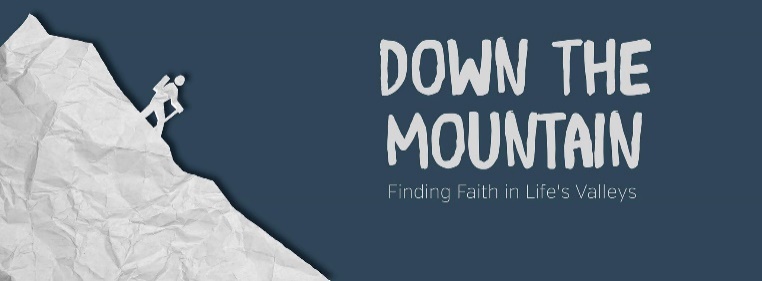 Diverted DependenceMark 9:14-29, page 769, 770What do we do when our faith isn’t working?The disciples were putting their faith in a method.-A subtle shift from “thee” to “me”Jesus’ power to command came from His passion for God-Prayer is expressing complete dependence on God.Our hope is not in methods but in God Himself.Take It Home:-Pray like you mean it-Pray first-Pray authentically 